KINGSTON LAKE WOMAN’S AUXILIARYANNUAL WORKSHOP10:00AMApril 15, 2023Presiding, Sister Barbara D. Johnson, 1st Vice President Theme: The Power of Faith: “Trusting Beyond Seeing” Charge- Change Challenge Devotional Services……………………………………Executive BoardDistrict #1, District #2, District #3, District #4 & District #5Greetings……………………………Sister Barbara JohnsonSelection…………………………Woman’s Auxiliary ChoirOffering/Offertory Prayer………………Finance CommitteeSelection…………………………Woman’s Auxiliary ChoirWorkshop LeadersSenior Missionary………………………Rev. Hattie GrahamYouth………………………………… ..Sis. Barbara Smalls(Classes will meet for 45 minutes and reassemble for Review)Reviews Election of Officers…………………Nomination CommitteeSelection…………………………Woman’s Auxiliary ChoirAnnouncementsRemarks/Benediction……………………………….MinisterWorkshop Notes____________________________________________________________________________________________________________________________________________________________________________________________________________________________________________________________________________________________________________________________________________________________________________________________________________________________________________________________________________________________________________________________________________________________________________________________________________________________________________________________________________________________________________________________________________________________________________________________________________________________________________ ____________________________________________________________________________________________________________________________________________________________________________________________________________________________________________________________________________________________________________________________________________________________________________________________________________________________________________________________________________________________________________________________________________________________________________________________________________________________________________________________________________________________________________________________________________________________________________________________________________________________________________________________________________________________________________________________________________________________________________________________________________________________________________________________________________________________________________________________________________________________________________________________________________________________________________________________________________________________________________________________________________________________________________________________________________________________________________________________________________KINGSTON LAKE BAPTIST WOMAN’S AUXILIARY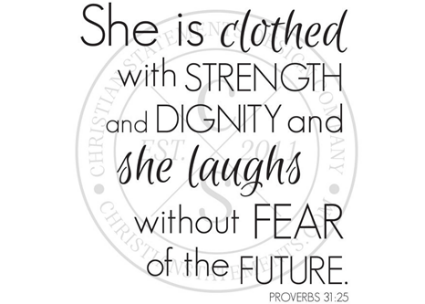 OFFICERS 2016-2020President………………………………………………………………………………….Shirley Smith1st Vice President…………………………………………………………….Barbara D. Johnson2nd Vice President…………………………………………………………………….Angie RandallSecretary……………………………………………………………………………….Linda H. BrownAssistant Secretary…………………………………………………………………..Mary ColbertFinancial Secretary…………………………………………………………..Mary Alice HolmesTreasurer…………………………………………………………………………….VacantParliamentarian………………………………………………………………………Doris HickmanPublic Relations……………………………………………………………………………Lutie FloydHistorian…………………………………………………………………………………Jeanette FaulkBible Teacher………………………………………………………..Evangelist Stephanie LongYouth Advisor…………………………………………………………………………Barbara SmallsEXECUTIVE BOARD MEMBERSDistrict #1………………………………………………………………………Carolyn G. WilliamsDistrict #2………………………………………………………………………….Thelma Galloway							Sarah Nell ChestnutDistrict #3………………………………………………………………………………………Hazel Bell                                                                                                                Hazel JacksonDistrict #4…………………………………………………………………………………Helen Bryant                                                                                                                Pinkie PatrickDistrict #5………………………………………………………………………………..Elouise Carter							 Carolyn H. WilliamsDISTRICT WORKERSDistrict #1………………………………………………………………………………VacantDistrict #2……………………………………………………………………Min. Lynette BratcherDistrict #3……………………………………………………………………………….VacantDistrict #4…………………………………………………………………………….Sandra WilliamsDistrict #5…………………………………………………………………………………………..VacantMay God continue to Bless and Keep you all, thanksfor making our Woman’s Auxiliary Workshop a success!!!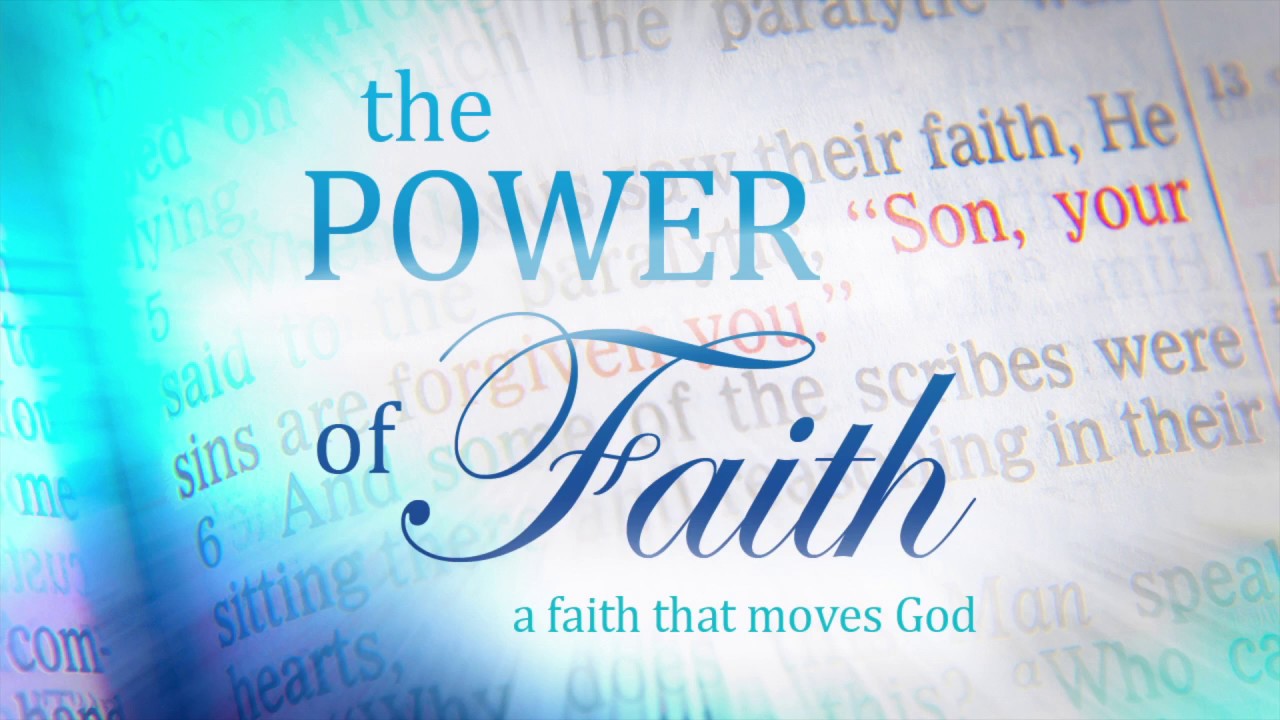 Kingston Lake Education/Business Center3410 Church StreetLoris, South Carolina 29569 Sis. Barbara Johnson, 1st Vice PresidentSis. Angie Randall, 2nd Vice PresidentLinda H. Brown, Secretary